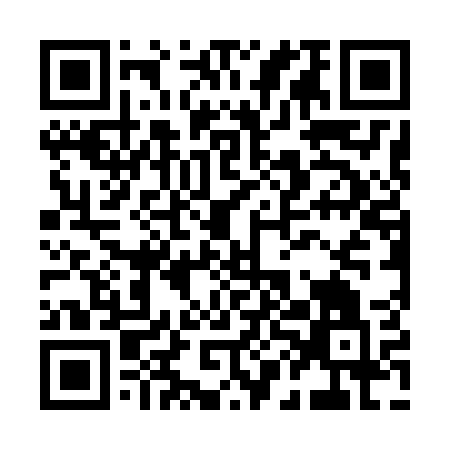 Ramadan times for Begovci, SlovakiaMon 11 Mar 2024 - Wed 10 Apr 2024High Latitude Method: Angle Based RulePrayer Calculation Method: Muslim World LeagueAsar Calculation Method: HanafiPrayer times provided by https://www.salahtimes.comDateDayFajrSuhurSunriseDhuhrAsrIftarMaghribIsha11Mon4:194:196:0411:533:505:435:437:2112Tue4:174:176:0211:523:525:445:447:2213Wed4:154:155:5911:523:535:465:467:2414Thu4:134:135:5711:523:545:475:477:2615Fri4:104:105:5511:523:555:495:497:2716Sat4:084:085:5311:513:575:505:507:2917Sun4:064:065:5111:513:585:525:527:3118Mon4:044:045:4911:513:595:535:537:3219Tue4:014:015:4711:504:005:555:557:3420Wed3:593:595:4511:504:015:565:567:3621Thu3:573:575:4311:504:025:585:587:3722Fri3:543:545:4111:494:045:595:597:3923Sat3:523:525:3911:494:056:006:007:4124Sun3:503:505:3711:494:066:026:027:4325Mon3:473:475:3511:494:076:036:037:4426Tue3:453:455:3311:484:086:056:057:4627Wed3:423:425:3011:484:096:066:067:4828Thu3:403:405:2811:484:106:086:087:5029Fri3:383:385:2611:474:116:096:097:5230Sat3:353:355:2411:474:136:116:117:5331Sun4:334:336:2212:475:147:127:128:551Mon4:304:306:2012:465:157:147:148:572Tue4:284:286:1812:465:167:157:158:593Wed4:254:256:1612:465:177:177:179:014Thu4:234:236:1412:465:187:187:189:035Fri4:204:206:1212:455:197:207:209:056Sat4:184:186:1012:455:207:217:219:067Sun4:154:156:0812:455:217:237:239:088Mon4:134:136:0612:445:227:247:249:109Tue4:104:106:0412:445:237:257:259:1210Wed4:074:076:0212:445:247:277:279:14